Διασυλλογικός Αγώνας Ιππικής Αντοχήςστη ΛαμίαΟ Αθλητικός Ιππικός Όμιλος Λαμίας «Jockey Club», με την υποστήριξη του Δήμου Λαμιέων, διοργανώνει «Διασυλλογικό Αγώνα Ιππικής Αντοχής». O αγώνας τελεί υπό την αιγίδα της Ελληνικής Ομοσπονδίας Ιππασίας και θα πραγματοποιηθεί την Κυριακή 24 Φεβρουαρίου στον Αθλητικό Ιππικό Όμιλο Λαμίας «Jockey Club», που βρίσκεται στη Ροδίτσα Λαμίας.Παιδιά, έφηβοι και ενήλικες ιππείς και αμαζόνες θα αγωνιστούν στις κατηγορίες Ε’ 20 χιλιομέτρων, Δ’ 40 χιλιομέτρων, Γ’ 60 χιλιομέτρων και CEN 1  80 χιλιομέτρων με στόχο την καλύτερη δυνατή επίδοση και την παρουσία τους στα μετάλλια.Οι αγώνες ξεκινούν στις 7:00 π.μ.Για περισσότερες πληροφορίες οι ενδιαφερόμενοι μπορούν να επισκέπτονται την ηλεκτρονική σελίδα της Ελληνικής Ομοσπονδίας Ιππασίας: http://hef.gr/index.php/el/Από το Γραφείο Τύπου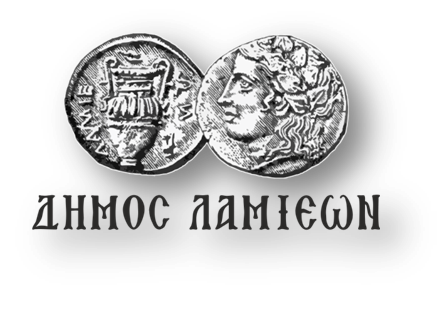 ΠΡΟΣ: ΜΜΕΔΗΜΟΣ ΛΑΜΙΕΩΝΓραφείο Τύπου& Επικοινωνίας               Λαμία, 21/2/2019